Noticias de la Nettle 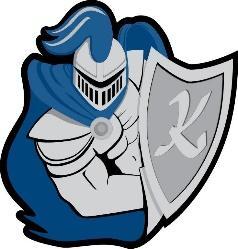 Escuela Intermedia Nettle… Casa de los Caballeros!1 de octubre, 2023Fechas ImportantesMartes y miércoles3 y 4 de octubreClínica de baloncesto después de la escuelaAbierto a todos los estudiantes 3-4:30Lunes, 9 de octubre No hay escuelaMiércoles, 11 de octubreReunion del Site Council  5pm - 6pm Lunes, 16 de octubreReunion del PTO  (4-5)Miércoles, 25 de octubreSalida temprana 11:05Jueves, 26 de octubreConferencia de padres y maestrosMensaje de la Directora¡Buenos días familias de la Nettle! Como recordatorio, a partir de octubre, junto con nuestras agencias de seguridad comunitaria, la Escuela Intermedia Nettle llevará a cabo simulacros A.L.I.C.E.. Completamos con éxito nuestro simulacro de incendio la semana pasada.Los puntajes del MCAS se publicarán dentro de las próximas dos semanas. En un esfuerzo por mejorar el rendimiento y ayudar a los estudiantes a superar la pérdida de aprendizaje durante COVID, hemos hecho de la LECTURA Y ESCRITURA en todos los planes de estudio un enfoque renovado para este año escolar. Nuestro período de Bloque de Éxito será una rotación de seis días con 2 días para enfocarnos en la intervención de Matemáticas, 2 días para enfocarnos en la intervención de Lectura y 2 días de DEAR (dejar todo y leer).  Este año escuchará a los maestros referirse a nuestra rúbrica de escritura CER (Reclamación, evidencia y razonamiento). Anime a sus alumnos a hablar sobre cómo utilizan esta rúbrica en la escuela. Sugeriría incorporar este diálogo con sus alumnos incluso cuando hablen sobre eventos cotidianos... Explíqueme su afirmación, evidencia y razonamiento de por qué se le debería permitir quedarse despierto hasta tarde esta noche... invite a un amigo... ¡Juntos podemos hacer esto!Sólo un recordatorio: cuando asistas al evento deportivo de tu hijo(a), será útil que seas un modelo de buen comportamiento. Por favor, no acoses a los árbitros o entrenadores.Los estudiantes de octavo grado están tratando de recaudar fondos para el viaje de octavo grado a Washington DC en la primavera. ¡Traiga sus donaciones de ropa a la escuela secundaria Nettle! ¡Ayúdenos a recaudar dinero para el viaje de nuestros alumnos de octavo grado a Washington, D.C.!Deje la ropa entre el 28 de agosto y el 12 de enero en la cafeterias de la Nettle.ConsejeríaEl equipo LEAD inició una despensa de alimentos escolares en la  Nettle. Si usted o alguna familia que conoce está interesada y necesita la despensa de alimentos, envíenos un correo electrónico al  nettlefoodpantry@gmail.comFamilias de 8vo gradoMrs.Crowley está en el proceso de reunirse con todos los estudiantes de octavo grado sobre las opciones de la escuela secundaria y la transición a la escuela secundaria. Toda la información presentada a los estudiantes se publicará en  el Google Classroom de Consejería Escolar de 8.º grado.Si su hijo(a) planea postularse para escuelas secundarias privadas, envíeme un correo electrónico directamente al correo electrónico mcrowley@haverhill-ps.org lo antes posible para cumplir con todos los plazos.Especialista de ELAMes de la Herencia Hispana: aquí hay algunos libros recomendados por nuestro personal de ELA para que sus estudiantes lean:Ninety Miles to Havana por Enrique Flores-Galbis          Marcus Veiga Doesn’t Speak Spanish por Pablo CartayaMercy Suarez Changes Gears por Meg Medina	    My Year in the Middle  por Lila Quintero WeaverThe Other Half of Happy  por  Rebecca Barcarcel              Sal & Gabbi Break the Universe por Carlos HernandezSteff Soto, Taco Queen porJennifer Torres                      The Dreamer  por Pam Muniz Ryan & Pete SisEspecialista de matemáticasEste año hemos adoptado un nuevo plan de estudios de matemáticas: Eureka Math Squared. Aquí hay un enlace que puede seguir para obtener más información sobre el programa. Eureka Math. Después de revisar muchos programas de matemáticas junto con los maestros de matemáticas, nos decidimos por este material educativo de alta calidad recomendado por DESE y que ha tenido éxito en otros distritos de Massachusetts. Una de las razones por las que se eligió este programa es que tiene un componente de “lápiz y papel” en forma de cuadernos de trabajo para cada unidad. Cuando venga a visitar al maestro de su hijo(a) para las conferencias de padres el jueves 26 de octubre, solicite ver los nuevos materiales.Mensaje de la enfermeríaDebería haber recibido paquetes de su hijo(a) con información sobre Polish Dental. Vendrán a la escuela el 30 y 31 de octubre para limpiar los dientes de cualquiera que llene los formularios distribuidos a su hijo(a). Comuníquese con el maestro de aula de su hijo(a) si no recibió el paquete.Soccer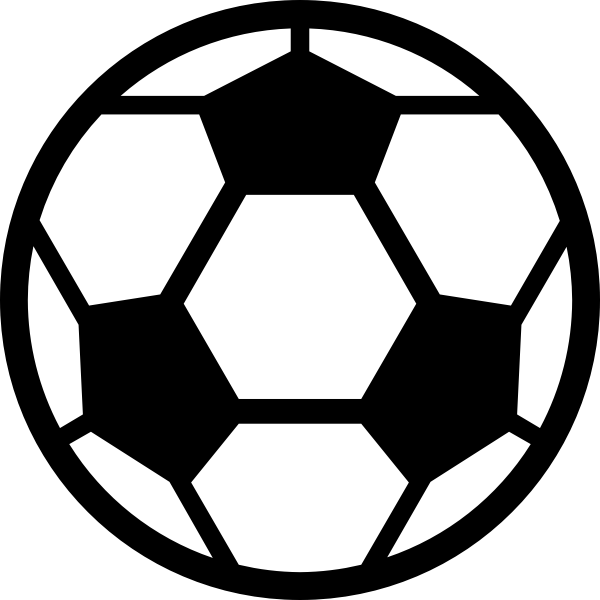 Lunes: Practica de 3-4:30Martes: Juego contra Whittier  en la escuela Consentino 3:15 los niños juegan primeroMiércoles: Juego en Consentino 3:15 niñas juegan primeroThursday: Juego en Consentino 3:15 niños juegan primeroClínica de baloncesto después de la escuela: todos los estudiantes están invitados.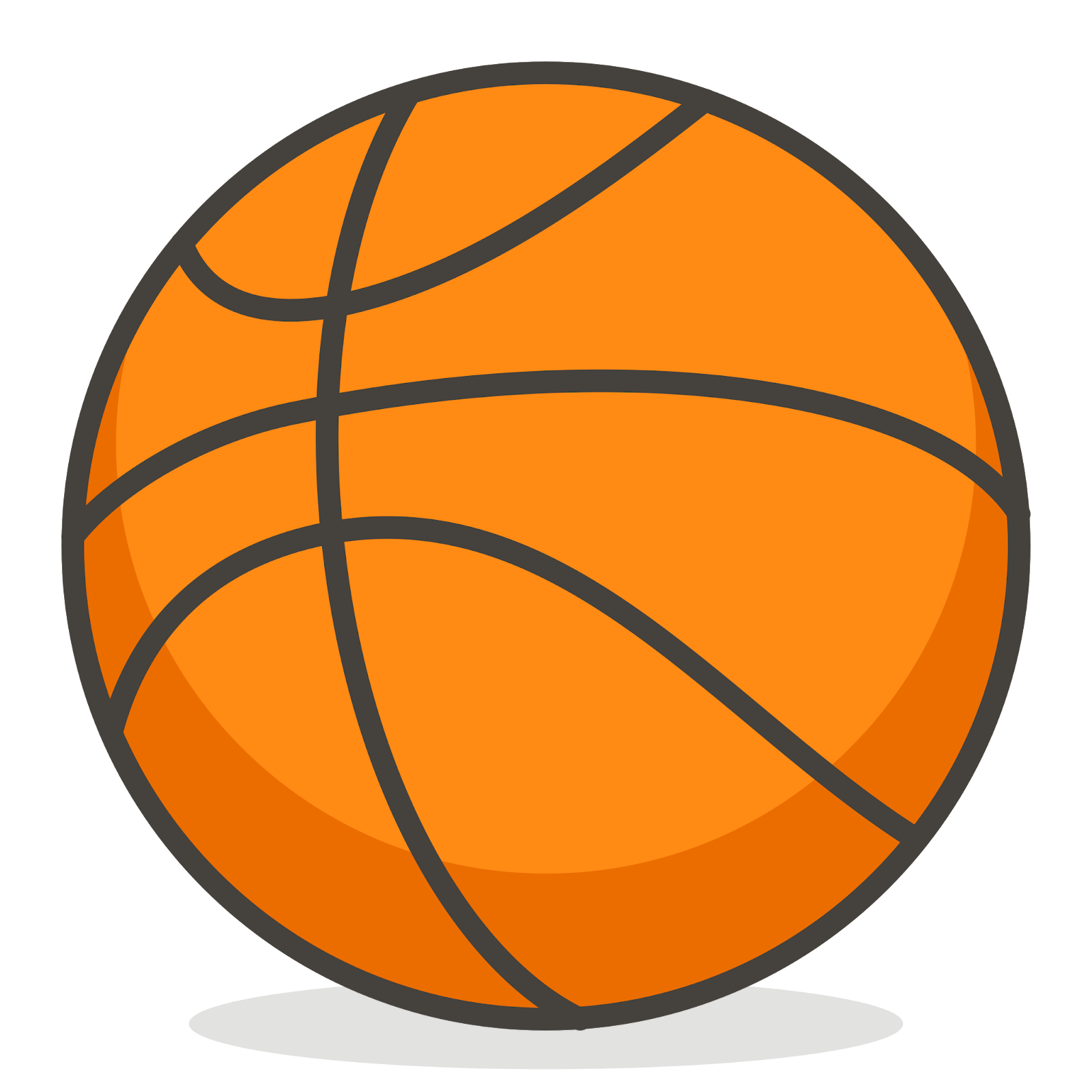 Martes 3 de octubre y miércoles 4 de octubre de 3:00 a 4:30